 Nr. 17.123 din data de 30 iunie  2021P R O C E S – V E R B A Lal ședinței ordinare a Consiliului Local al Municipiului Dej  încheiat azi, 30 iunie 2021, convocată în conformitate cu prevederile art. 133, alin. (1) și 134 alin (1) și (2)  din Ordonanța de Urgență Nr. 57/2019, conform Dispoziției Primarului Nr. 1.047 din data de24 iunie 2021,		Lucrările ședinței se vor desfășura în Sala de ședințe a Consiliului Local al Municipiului Dej, cu următoarea ORDINE DE ZI:1. Proiect de hotărâre privind aprobarea modificării Listei de investiții aferentă Bugetului de venituri și cheltuieli a Municipiului Dej pe anul 2021. 2.  Proiect de hotărâre privind aprobarea constituirii Comisiei mixte de negociere în vederea efectuării de tranzacţii imobiliare (vânzări, cumpărări terenuri, schimburi de terenuri).3. Proiect de hotărâre privind aprobarea indexării impozitelor și taxelor locale.4. Proiect de hotărâre privind aprobarea întocmirii Contractului de închiriere pentru terenul situat în Municipiul Dej,   Strada Unirii, Nr. F.N.5. Proiect de hotărâre privind aprobarea rectificării suprafeței imobilului situat în Municipiul Dej, Străzile Fericirii, Zorilor, Păcii, înscris în C. F. Nr. 54249 Dej.6. Proiect de hotărâre privind aprobarea întocmirii Contractului de închiriere pentru terenul situat în Municipiul Dej, Strada Ecaterina Teodoroiu, Nr. 36, Bl. R 8, parter, pe care este edificată o ”Extindere la parterul blocului – Spațiu comercial”.7. Proiect de hotărâre privind aprobarea acordării  dreptului de  uz si servitute de trecere cu titlu gratuit, acces liber la locul de amplasare a instalațiilor electrice pentru intervenții, reparații, revizii, exploatare, respectiv pentru dezvoltarea ulterioara a acestora si totodată dreptul de amplasare a postului de transformare in anvelopa de beton 20/0,4 kV – 1x250kVA + 1x630 kVA “LIDL ȘI PIAȚA AGROINDUSTRIALĂ” și a firidei de distribuție și măsură în favoarea Distribuție Energie Electrică România S.A. – Sucursala Cluj-Napoca asupra terenului din domeniul public al Municipiului Dej, înscris in C.F. Nr.63363, Nr. cadastral 63363, în cadrul proiectului: ”Alimentare cu energie electrică spațiu comercial situat pe Strada Crângului, Nr. 23, Municipiul Dej, jud.Cluj- Investitor LIDL ROMANIA S.C.S.8. Proiect de hotărâre privind aprobarea alipirii imobilelor situate în U.A.T. Vad (fosta groapă de gunoi Cetan) înscrise în C.F. Vad Nr. 50193, Nr. cadastral 50193; C.F.  Vad Nr. 50336, Nr. cadastral 50336; C.F. Vad Nr. 50346, Nr. cadastral 50346; C.F. Vad Nr. 50347, Nr. cadastral 50347; C.F. Vad Nr. 50539, Nr. cadastral 50539.9. Soluționarea unor probleme ale administrației publice locale.La ședință sunt prezenți 15 consilieri, domnul Primar Morar Costan, doamna Secretar General al Municipiului Dej, reprezentanți mass-media. Lipsesc motivat domnii consilieri: Făt Ioan, Butuza Marius- Cornel, Moldovan Horațiu și Itu Mircea – Vasile.Ședința publică este condusă de domnul consilier Sabadâș Marin - Gabriel, ședința fiind legal constituită. Consilierii au fost convocați prin Adresa Nr. 17.123 din data de 24 iunie 2021.Președintele de ședință, domnul consilier Sabadâș Marin - Gabriel declară deschise lucrările ședinței ordinare și supune spre aprobare  Procesul – verbal al ședinței ordinare din data de 27 mai  2021 – care este votat cu 14 voturi ”pentru”, unanimitate. Ordinea de zi a ședinței ordinare din data de 30 iunie 2021  care este votată cu 14 voturi ”pentru”, unanimitate.Doamna consilier Haitonic Teodora – Stela a întârziat de la începutul lucrărilor ședinței ordinare.Punctul 1. Proiect de hotărâre privind aprobarea modificării Listei de investiții aferentă Bugetului de venituri și cheltuieli a Municipiului Dej pe anul 2021.Domnul primar Morar Costan: Avem opt proiecte pe Ordinea de zi, primul se referă la modificarea Listei de investiții, este o modificare de formă, nu de fond, prin care se transferă suma de 2.700 mii lei de la Ghidul 3 la Ghidul 6, modernizare străzi; după luna iulie putem opera deschideri bugetare pe linie de fonduri europene atrase. Așa după cum știți, am aprobat un buget ambițios  de 170 milioane lei, la nivel de municipiu și muncim zi și noapte pentru a putea implementata proiectele europene și din fonduri guvernamentale  în municipiul nostru.Se trece la constatarea și votul comisiilor de specialitate: Comisia pentru activități economico – financiare și agricultură, domnul consilier Lupan Ștefan – aviz favorabil;  Comisia juridică și disciplină pentru activitățile de protecție socială, muncă, protecția copilului, doamna consilier Muncelean Teodora, aviz favorabil; Comisia pentru activități de amenajarea teritoriului, urbanism, protecția mediului și turism – domnul consilier Buburuz Simion – Florin – aviz favorabil, Comisia pentru activități social – culturale, culte, învățământ, sănătate și familie – doamna  consilier Gavriș Geanina – Adriana - Corina – aviz favorabil;Nefiind luări de cuvânt, proiectul se votează cu 14 voturi ”pentru”, 1 vot ”împotrivă”, doamna consilier Haitonic Teodora – Stela.Punctul 2. Proiect de hotărâre privind  aprobarea constituirii Comisiei mixte de negociere în vederea efectuării de tranzacţii imobiliare (vânzări, cumpărări terenuri, schimburi de terenuri).Domnul primar Morar Costan: În ficare an se constituie o Comisie la nivel de municipiu care negociază tranzacţiile  imobiliare (vânzări, cumpărări terenuri, schimburi de terenuri). Pentru o transparență totală, am propus din cadrul Primăriei ca membrii pe doamna  Gavrea Gabriela – Șef Serviciul Urbanism si Amenajarea Teritoriului-	Iosip Horațiu – consilier juridic Birou Juridic -	Goron Ionel – consilier Compartimentul Agricol-	Lazăr Mihaela – consilier Compartiment Patrimoniu, din partea Consiliului Local propun 6 consilieri, pentru care aștept propuneri din partea dumneavoastră.Doamna consilier Meșter Alina – Maria îl propune pe domnul consilier Severin Paul – Mihai; domnul consilier Pop Cristian propune pe doamna consilier Bălașa Dana – Livia și domnul consilier Radu Emilian – Ioan; domnul consilier Severin Paul Mihai propune pe domnul Feier Iuliu – Ioan, domnul consilier Sabadâș Marin – Gabriel o propune pe doamna consilier Muncelean Teodora, iar domnul consilier Husa Lucian Ioan o propune pe doamna consilier Haitonic Teodora – Stela.Se trece la constatarea și votul comisiilor de specialitate: Comisia pentru activități economico – financiare și agricultură, domnul consilier Lupan Ștefan – aviz favorabil;  Comisia juridică și disciplină pentru activitățile de protecție socială, muncă, protecția copilului, doamna consilier Muncelean Teodora, aviz favorabil; Comisia pentru activități de amenajarea teritoriului, urbanism, protecția mediului și turism – domnul consilier Buburuz Simion – Florin – aviz favorabil, Comisia pentru activități social – culturale, culte, învățământ, sănătate și familie – doamna  consilier Gavriș Geanina – Adriana – Corina – aviz favorabil;Comisia de validare este alcătuită din domnii consilieri Husa Lucian – Ioan, doamna consilier Bălașa Dana – Livia, Haitonic Teodora – Stela și domnul consilier Buburuz Simion – Florin.Proiectul a fost votat  cu 15  voturi ”pentru”, unanimitate, vot secret.Punctul 3. Proiect de hotărâre privind aprobarea indexării impozitelor și taxelor locale.Domnul primar Morar Costan: Proiectul se referă la indexarea taxelor locale, conform Codului Fiscal, adică pe anul 2020 inflația a fost de 2,6%. Dacă nu facem această indexare vom fi obligați să majorăm taxele de la 0,1 la 0,2%, adică cu 10%; trebuie să ne pliem cerințelor și să facem această indexare cu rata inflației.Se trece la constatarea și votul comisiilor de specialitate: Comisia pentru activități economico – financiare și agricultură, domnul consilier Lupan Ștefan – aviz favorabil;  Comisia juridică și disciplină pentru activitățile de protecție socială, muncă, protecția copilului, doamna consilier Muncelean Teodora, aviz favorabil; Comisia pentru activități de amenajarea teritoriului, urbanism, protecția mediului și turism – domnul consilier Buburuz Simion – Florin – aviz favorabil, Comisia pentru activități social – culturale, culte, învățământ, sănătate și familie – doamna  consilier Gavriș Geanina – Adriana – Corina – aviz favorabil;Luări de cuvânt: domnul consilier Lupan Ștefan: supune atenției, Anexa I, la pagina 1 – impozitul pe clădiri rezidențiale - de la 0,09 la 0,101, conform calculului aritmetic, impozitul nu se majorează, indexarea este 1,02%; pagina 2 – Impozit pe clădiri nerezidențiale – de la 2,25 la 2,26; la pagina 4 – Impozitul pe clădiri pentru persoanele juridice de la 0,09 la 1,01%, majorare cu 1,02%; la pagina 16 – taxa pentru Cerificatul de urbanism la peste 1.000 m.p.- 14 lei + 0,01% m.p.; propunerea este de 16%, trebuie să fie tot 14%; la pagina 23 – Alte taxe locale pentru activități comerciale – 3 lei/zi – 365 lei/m.p. ar trebui să fie 374 lei; la pagina 37 – Amenzi conform art. 493 – de la 70 – 279 lei, s-a propus de la 279 – 696 lei, ar trebui să fie de la 207 la 767 lei. Domnul primar Morar Costan: Să fie clar că impozitele și taxele locale nu se vor majora, indicele de indexare este de 2,6%; dacă există nelămuriri aceastea trebuie corelate în cadrul comisiilor de specialitate, pe viitor astfel de necorelări să nu mai fie; verificarea și corectarea acestora să se facă în ședințele de lucru a Comisiilor de specialitate.Proiectul este votat  cu 15 voturi ”pentru”, unanimitate.Punctul 4. Proiect de hotărâre privind aprobarea întocmirii Contractului de închiriere pentru terenul situat în Municipiul Dej,   Strada Unirii, Nr. F.N.Domnul primar Morar Costan: Se propune spre aprobare încheierea unui Contract de închiriere - pentru terenul în suprafață de 42 m.p., situat în Municipiul Dej, Strada Unirii, Nr. F.N., pe care este edificat un Chioșc comercial. Terenul a fost concesionat inițial în conformitate cu Art. 15,  lit. e) din Legea Nr. 50/1991 republicată privind autorizarea executării lucrărilor de construcții. Deoarece Contractul de concesiune Nr. 63/4232 din 08.07.1996 a cărui beneficiar este TOMȘA LUCIAN A.F., expiră în 08 iulie 2021 și beneficiarul nu au reușit să își înscrie construcția edificată în Cartea Funciară (datorită procedurii foarte complicată și durată la B.C.P.I.), se propune întocmirea unui Contracte de închiriere, până la rezolvarea situației juridice a terenului pe care este edificată construcția, Tariful de închiriere propus este de 1429,12 lei/anul 2021, care se indexează cu rata inflației, iar  durata închirierii este pe o perioadă de 5 ani.Se trece la constatarea și votul comisiilor de specialitate: Comisia pentru activități economico – financiare și agricultură, domnul consilier Lupan Ștefan – aviz favorabil;  Comisia juridică și disciplină pentru activitățile de protecție socială, muncă, protecția copilului, doamna consilier Muncelean Teodora, aviz favorabil; Comisia pentru activități de amenajarea teritoriului, urbanism, protecția mediului și turism – domnul consilier Buburuz Simion – Florin – aviz favorabil, Comisia pentru activități social – culturale, culte, învățământ, sănătate și familie – doamna  consilier Gavriș Geanina – Adriana - Corina – aviz favorabil;Votat  cu 15  voturi ”pentru”, unanimitate, vot secret.Punctul 5. Proiect de hotărâre privind  aprobarea rectificării suprafeței imobilului situat în Municipiul Dej, Străzile Fericirii, Zorilor, Păcii, înscris în C. F. Nr. 54249 Dej.Domnul primar Morar Costan: Vorbim  despre un teren situat pe Strada Amurg, Bloc T 100, care face trecerea spre D N 1 C, unde pe Strada Fericii avem un bloc A.N.L., se mai construiește un bloc privat și dorim să mai construim o Grădiniță privată; se propune spre aprobare rectificarea suprafeței terenului înscris în C.F. Nr. 54249 Dej cu Nr. cad. 1888 de la 7.453 m.p. suprafața din acte la 7.456 m.p. suprafața măsurată.Se trece la constatarea și votul comisiilor de specialitate: Comisia pentru activități economico – financiare și agricultură, domnul consilier Lupan Ștefan – aviz favorabil;  Comisia juridică și disciplină pentru activitățile de protecție socială, muncă, protecția copilului, doamna consilier Muncelean Teodora, aviz favorabil; Comisia pentru activități de amenajarea teritoriului, urbanism, protecția mediului și turism – domnul consilier Buburuz Simion – Florin – aviz favorabil, Comisia pentru activități social – culturale, culte, învățământ, sănătate și familie – doamna  consilier Gavriș Geanina – Adriana - Corina – aviz favorabil;Proiectul este votat  cu 15 voturi ”pentru”, unanimitate.Punctul 6. Proiect de hotărâre privind aprobarea întocmirii Contractului de închiriere pentru terenul situat în Municipiul Dej, Strada Ecaterina Teodoroiu, Nr. 36, Bl. R 8, parter, pe care este edificată o ”Extindere la parterul blocului – Spațiu comercial”.Domnul primar Morar Costan: Se propune spre aprobare încheierea unui Contract de închiriere - pentru terenul în suprafață de 7 m.p., situat în Municipiul Dej, Strada Ecaterina Teodoroiu, Nr. 36, Bl. R 8, parter, pe care este edificată o Extindere la parterul blocului (la ap. 2) – Spațiu comercial. Terenul a fost concesionat inițial în conformitate cu Art. 15, lit. e) din Legea Nr. 50/1991 republicată privind autorizarea executării lucrărilor de construcții. Deoarece Contractul de concesiune Nr. 7/12027 din 25.07.2016 a cărui beneficiar este RUS DORINA - cu domiciliul  în Municipiul Dej, Strada Ecaterina Teodoroiu, Nr. 36, Bl. R 8, Ap. 2, expiră în 10 iulie 2021 și nu a reușit să își înscrie construcția edificată în Cartea Funciară (datorită procedurii foarte complicată și durată la B.C.P.I.), se propune întocmirea unui Contract de închiriere, până la rezolvarea situației juridice a terenului pe care este edificată construcția, tariful de închiriere propus este de 216,83 lei/anul 2021. Tariful de închiriere se va indexa anual cu rata inflației, iar durata închirierii este de 5 ani.Se trece la constatarea și votul comisiilor de specialitate: Comisia pentru activități economico – financiare și agricultură, domnul consilier Lupan Ștefan – aviz favorabil;  Comisia juridică și disciplină pentru activitățile de protecție socială, muncă, protecția copilului, doamna consilier Muncelean Teodora, aviz favorabil; Comisia pentru activități de amenajarea teritoriului, urbanism, protecția mediului și turism – domnul consilier Buburuz Simion – Florin – aviz favorabil, Comisia pentru activități social – culturale, culte, învățământ, sănătate și familie – doamna  consilier Gavriș Geanina – Adriana - Corina – aviz favorabil;Votat  cu 15 voturi ”pentru”, unanimitate, vot secret.Punctul 7. Proiect de hotărâre privind aprobarea acordării  dreptului de  uz si servitute de trecere cu titlu gratuit, acces liber la locul de amplasare a instalațiilor electrice pentru intervenții, reparații, revizii, exploatare, respectiv pentru dezvoltarea ulterioara a acestora si totodată dreptul de amplasare a postului de transformare in anvelopa de beton 20/0,4 kV – 1x250kVA + 1x630 kVA “LIDL ȘI PIAȚA AGROINDUSTRIALĂ” și a firidei de distribuție și măsură în favoarea Distribuție Energie Electrică România S.A. – Sucursala Cluj-Napoca asupra terenului din domeniul public al Municipiului Dej, înscris in C.F. Nr.63363, Nr. cadastral 63363, în cadrul proiectului: ”Alimentare cu energie electrică spațiu comercial situat pe Strada Crângului, Nr. 23, Municipiul Dej, jud.Cluj- Investitor LIDL ROMANIA S.C.S.Domnul primar Morar Costan: Am reușit să finalizăm Magazinul Lidl și Piața agroalimentară; am câștigat terenul în instanță și am scos la licitație acest teren. A fost concesionat de lanțul de magazine Lidl cu condiția să se construaiscă și o Piață agroalimentară; magazinul va avea 10 locuri de parcare, Piața va avea 900 m.p. cu 25 de parcări. Acest proiect supune spre aprobare servitute de trecere cu titlu gratuit, acces liber la locul de amplasare a instalațiilor electrice pentru intervenții, reparații, revizii, exploatare, respectiv pentru dezvoltarea ulterioară a acestora și totodată dreptul de amplasare a postului de transformare în anvelopa de beton 20/0,4 kV – 1x250kVA + 1x630 kVA “LIDL ȘI PIAȚA AGROINDUSTRIALĂ” și a firidei de distribuție și măsura în favoarea Distribuție Energie Electrică România S.A – Sucursala Cluj-Napoca, pentru a realizarea acestei investiții la cel mai înalt nivel.Se trece la constatarea și votul comisiilor de specialitate: Comisia pentru activități economico – financiare și agricultură, domnul consilier Lupan Ștefan – aviz favorabil;  Comisia juridică și disciplină pentru activitățile de protecție socială, muncă, protecția copilului, doamna consilier Muncelean Teodora, aviz favorabil; Comisia pentru activități de amenajarea teritoriului, urbanism, protecția mediului și turism – domnul consilier Buburuz Simion – Florin – aviz favorabil, Comisia pentru activități social – culturale, culte, învățământ, sănătate și familie – doamna  consilier Gavriș Geanina – Adriana - Corina – aviz favorabil;Proiectul este votat  cu 15  voturi ”pentru”, unanimitate, vot secret.Punctul 7. Proiect de hotărâre privind aprobarea aprobarea alipirii imobilelor situate în U.A.T. Vad (fosta groapă de gunoi Cetan) înscrise în C.F. Vad Nr. 50193, Nr. cadastral 50193; C.F.  Vad Nr. 50336, Nr. cadastral 50336; C.F. Vad Nr. 50346, Nr. cadastral 50346; C.F. Vad Nr. 50347, Nr. cadastral 50347; C.F. Vad Nr. 50539, Nr. cadastral 50539.Domnul primar Morar Costan: Acest proiect se referă la neutralizarea groapei de gunoi din zona Huhurez- limita cu Vad, unde avem 5 parcele de 10.200 m.p., pentru implementarea proiectului am extins suprafața cu 5 parcele de 5.800 m.p., 2.000 m.p., 2.900 m.p., 1.60 m.p., 12.000 m.p., în total 22.433 m.p. S-a neutralizat groapa de gunoi, prețurile terenurilor au fost negociate, am reușit să finalizăm proiectul, iar zona este curată și în bune condiții de folosire.Se trece la constatarea și votul comisiilor de specialitate: Comisia pentru activități economico – financiare și agricultură, domnul consilier Lupan Ștefan – aviz favorabil;  Comisia juridică și disciplină pentru activitățile de protecție socială, muncă, protecția copilului, doamna consilier Muncelean Teodora, aviz favorabil; Comisia pentru activități de amenajarea teritoriului, urbanism, protecția mediului și turism – domnul consilier Buburuz Simion – Florin – aviz favorabil, Comisia pentru activități social – culturale, culte, învățământ, sănătate și familie – doamna  consilier Gavriș Geanina – Adriana - Corina – aviz favorabil;Proiectul este votat  cu 15 voturi ”pentru”, unanimitate.Punctul 9. Soluționarea unor probleme ale administrației publice locale: Președintele de ședință, domnul consilier Sabadâș Marin – Gabriel Pune în discuție raportul de activitate al Asociației ”Caritas”, raport comunicat împreună cu materialele de ședință aflater pe ordinea de zi.Doamna consilier Meșter Alina – Maria:  Proiectul de hotărâre a fost aprobat în ședința trecută, dar acum observăm că în pandemie, când O.N.G.-urile ar trebui să aibă proiecte de întrajutorare, această Societate nu are nici un proiect mare în derulare. Pe viitor să se ceară înainte Rapoartele de activitate ale tuturor societăților.Domnul primar Morar Costan: Se poate cere anual un Raport de activitate ale tuturor asociațiilor, se poate readuce în actualitate activitatea desfășurată în folosul comunității.Președintele de ședință, domnul consilier Sabadâș Marin – Gabriel solicită înscrieri la cuvânt. Doamna consilier Meșter Alina – Maria: readuce în actualitate problema gunaielor, referitor la vechiul loc de depozitare, am văzut locația; șobolanii efectiv rod din clădirea Adăpostului pentru câini, ar trebui luate măsuri pentru deratizare. Tomberoanele nu au ușile închise, gunoiul se împrăștie; la Bălțile sărate nu există tomberoane de gunoi, s-a curățat zona, dar mizeriile au rămas în saci neridicați. O altă problemă este calitatea lucrărilor, se termină asfaltarea, deja sunt găuri în asfalt, lucrările nu sunt finalizate.Domnul consilier Severin Paul – Mihai are două întrebări: care sunt noile cifre ale vaccinării, întrucât a scăzut ritmul vaccinării; ce acțiuni se pot întreprinde pentru a revitaliza ritmul acestuia, asigură că va asigura acțiuni de popularizare a necesității vaccinării.Locuitorii din Dealul Sfîntul Petru, unde a fost introdusă canalizarea, solicită remedierea șanțurilor neacoperite.Domnul consilier Lupan Ștefan: Pe Strada Măgurei intră apa în curtea oamenilor, dacă se poate întreprinde lucrări pentru remedierea situației.Domnul consilier Sabadâș Marin Gabriel: referitor la șantierele din oraș, dorește să știe dacă se pot disciplinaliza cei care lucrează, cine ne reprezintă pe noi, în relațiile cu constructorul, de ce nu se semnalizează lucrările, lucrătorii pot fi sensibilizați prin implicarea lor și să-i verificăm.Stațiile de autobuz din oraș, sunt pline de afișe, cine trebuie să răspundă pentru disciplina păstrării Stațiilor?Referitor la toaletarea vegetației, s-au realizat dezinsecții? Acum că s-a redus spațiul verde, de ce nu se face față cu toaletarea ? Cineva trebuie să asigure ordinea și disciplana în aceste stații.Domnul primar Morar Costan: Sunt probleme cu întreținerea, cu salubrizarea, pentru care trebuie implicare mare. Se fac investiții, se  creează și disconfort. Sunt disfuncționalități, dar se supraveghează fronturile de lucru. Să funcționeze lucrările și să răspunzi cerințelor cetățenilor. La trotuare, pentru a se crea front de lucru trebuie să se excaveze cel puțin 50 metri, nu decopertăm până nu terminăm de pus dalele. Pe Strada Țibleșului, Minerilor s-a finalizat  lucrarea,  dar a intervenit o transversare la semaforizare și a trebuit remediată problema; lucrarea are garanție 5 ani și încă nu s-a făcut recepția lucrării.Pe Strada Unirii, s-a turnat primul strat bituminos, din cauza ploilor a sărit un capac de canalizare, care a distrus asfaltul, lucrările se vor remedia. Referitor la celule din zona Obor, avem patru celule de transfer. Când s-a făcut transferul de la Societatea Bratner – Vereș la Societatea Supercom, gunoiul  era dus la Oradea și Miercurea Ciuc, odată cu transferul se prevede ca fosta Societate să curețe cele patru celule de transfer și să nu lase gunoiul pe rampa de descărcare. Am convenit ca noi să selectăm plasticul, iar restul gunaielor menajare să fie duse la locul de depozitare. În punctele gospodărești avem probleme cu romii care nu respectă regulile curățeniei, s-au aplicat amenzi și se fac controale de către Poliția locală. Am convenit cu noul operator de salubritate să avem 10 puncte gospodărești cu depozitare subterană cu capacitate de 3 metri cubi, pentru care trebuie echipament special, mașini dotate cu macara. De asemenea se intensifică colectarea selectivă a gunoiului menajer pentru care de asemenea trebuie logistică adecvată. La Bălțile sărate vom remedia situația și vom instala tomberoane până se vor începe lucrările prevăzute în proiectul european de extindere. Referitor la calitatea lucrărilor, toată lumea răspunde. Avem 80 de străzi în municipiu care vor fi monitorizate electronic, prin camere de luat vederi, un alt proiect care presupune finanțare.La întrebarea de ce se modernizează trotuarele, răspunsul este că dacă nu făceam această modernizare nu eram eligibili pentru marile proiecte europene care se derulează. Acum se schimbă conductele de canalizare, toate au fost modernizate sunt din polietilenă, fibră ușoară, se montează la 4 metri adâncime și în același timp se asigură și modernizarea iluminatului public.Am fost printre primii în județ în ceea ce privește vaccinarea, acum am rămas cu Centrul de vaccinare de pe Strada Regina Maria. S-au vaccinat 26.000 persoane la acest centru; 16.000 la Centru de vaccinare de pe Strada Fragilor; 542 persoane la Maratonul vaccinării; în data de 1 Iunie s-au vaccinat 70 de tineri; la Centru de vaccinare de la Armată s-au vaccinat 5.000 de persoane, la Cabinetele medicale – 30 persoane și 130 persoane au fost vaccinate la domiciliu.Strada Măgurei face parte din Proiectul mare al celor 49 străzi, avem contract pentru realizarea  proiectului, dar până încep lucrările gestionăm reparațiile cu pietriș.Mai sunt probleme pe Străzile Mărăști, Panseluțelor unde încercăm să gestionăm situațiile.Pentru lipirea afișelor în stațiile de autobuz, Poliția locală a început amendarea firmelor care nu respectă curățenia în aceste locuri.Am avut probleme cu toaletizarea din cauza timpului nefavorabil. În Parcul Mare s-a încercat gestionarea ciorilor și orice metodă folosită nu a fost eficientă. S-a constatat că numai decuparea crengilor cu cuiburi cu tot a dat rezultate. S-a realizat primul cosit pe Dealul Florilor, zona Cartierul Ștefan Cel Mare și lucrările continuă.Deratizarea este în curs de realizare și toate problemele care apar sunt soluționate.Domnul consilier Sabadâș Marin Gabriel: dorește să știe dacă dalele care se dezafectează pot să se reloce la Cimitire pentru construirea de alei de acces.Domnul primar Morar Costan: Dalele dezafectate se cumpără de către cetățeni la prețul de 21 lei/m/p., la Cimitir trebuie implementat un proiect european.Referitor la pasarela peste râul Someș aceasta trebuie înălțată cu 1,4 metri, deci acolo trebuie gândită o soluție și gestionată situația.Următoarea ședință va acea loc în data de 13 iulie și se va desfășura on-line.Președintele de ședință, domnul consilier Sabadâș Marin – Gabriel face următoarea observație, toți consilierii care se conectează la lucrările ședinței trebuie să fie în locație fixă și să acorde maximă atenție problemelor care se discută.Cere propuneri pentru viitorul președinte de ședință; domnul consilier Pop Cristian o propune pe doamna consilier Bălașa Dana – Livia, propunere votată în unanimitate.Președintele de ședință, domnul consilier Sabadâș Marin – Gabriel declară închise lucrările ședinței ordinare.                 Președinte de ședință,                                   Secretar General al Municipiului Dej,               Sabadâș Marin – Gabriel                                                 Jr. Pop Cristina   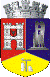 ROMÂNIAJUDEŢUL CLUJCONSILIUL LOCAL AL MUNICIPIULUI DEJStr. 1 Mai nr. 2, Tel.: 0264/211790*, Fax 0264/223260, E-mail: primaria@dej.ro 